DECLARATIONI hereby declare that the information provided in this submission is true and accurate.  I/We shall be responsible as the primary author of the design submitted herewith.  To the Organizer, I/we hereby assign all the rights of using the design for promotion and exhibition purpose.Signature of the applicant _________________________________   Date ____________________(*Please check the box for full completion.)(Applicable to team submission only)DECLARATIONI hereby declare that the information provided in this submission is true and accurate.  I/We shall be responsible as the primary author of the design submitted herewith.  To the Organizer, I/we hereby assign all the rights of using the design for promotion and exhibition purpose.Signature of the applicant _________________________________   Date ____________________(*Please check the box for full completion.)(Applicable to team submission only)DECLARATIONI hereby declare that the information provided in this submission is true and accurate.  I/We shall be responsible as the primary author of the design submitted herewith.  To the Organizer, I/we hereby assign all the rights of using the design for promotion and exhibition purpose.Signature of the applicant _________________________________   Date ____________________(*Please check the box for full completion.)(Applicable to team submission only)DECLARATIONI hereby declare that the information provided in this submission is true and accurate.  I/We shall be responsible as the primary author of the design submitted herewith.  To the Organizer, I/we hereby assign all the rights of using the design for promotion and exhibition purpose.Signature of the applicant _________________________________   Date ____________________(*Please check the box for full completion.)(Please extend the entry form should it be needed.)

ARCASIA Students’ Architectural Design Competition 2023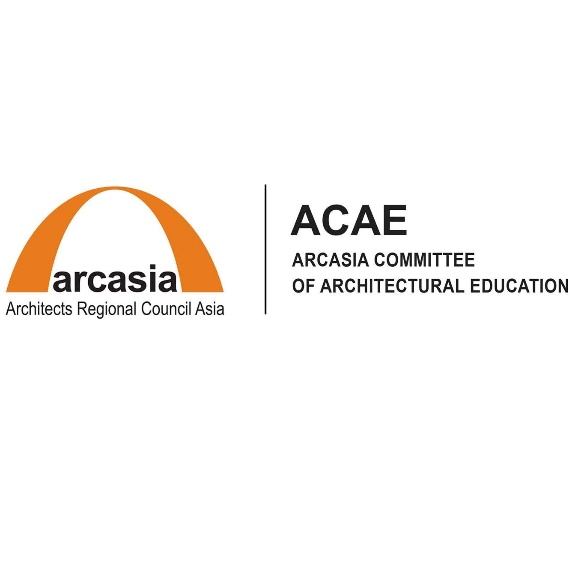 ENTRY FORMThank you for applying for ARCASIA Students’ Architectural Design Competition 2023.Please submit your entry form in pdf format together with a design statement of 500 words maximum in English in .doc format (font size: 12), as well as one pdf (10Mb or less) file containing one A1-sized (594mm x 841mm) in landscape graphic layout.The closing date of submission is 10 July 2023. Please submit to your respective National Architectural Institutes (NIAs). Last submission will not be considered. Please fill in names and other particulars of the team members should the submissions be in team basis.For details and eligibility of competition, please refer to https://aca20.unitedarchitects.ph/student-competition/Name of Entry:Contact Person and Applicant’s Details:Surname:First name(s):Academic Year in 2018/19 Fall Semester:        Course:Institution:Student ID Number:Postal Address:Email Address:Mobile Number:Other Telephone Number:Team Member 2 Details:Surname:First name(s):Academic Year in 2018/19 Fall Semester:       Course:Institution:Student ID Number:Postal Address:Email Address:Mobile Number:Other Telephone Number:Team Member 3 Details:Surname:First name(s):Academic Year in 2018/19 Fall Semester:       Course:Institution:Student ID Number:Postal Address:Email Address:Mobile Number:Other Telephone Number:Team Member 4 Details:Surname:First name(s):Academic Year in 2018/19 Fall Semester:         Course:Institution:Student ID Number:Postal Address:Email Address:Mobile Number:Other Telephone Number: